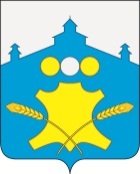 Земское собраниеБольшемурашкинского муниципального района Нижегородской области Р Е Ш Е Н И Е        29.08.2019 г.                                                                                                    № 54О внесении изменений в Положениео почетном звании «Почетный гражданин Большемурашкинского района»	В соответствии с Уставом Большемурашкинского муниципального района Нижегородской области,( в редакции от 22.11.2018года № 52) Земское собрание Большемурашкинского муниципального района Нижнгородской области р е ш и л о:         1.Внести изменения в Положение  о почетном звании «Почетный гражданин Большемурашкинского района», утвержденное решением Земского собрания от 29.04.2008 г. № 30 «Об утверждении Положения о почетном звании «Почетный гражданин Большемурашкинского района» ( с изменениями от 24.07.2008  №75,№76,от 01.06.2010 №35 , от 28.04.2014 № 26, от 16.01.2018  № 03, от 18.01.2019  № 04)  , следующего содержания:         1.1.Исключить  в части 1 статьи 2 Положения слова «по представлению главы местного самоуправления».         1.2..Исключить  в части 2 статьи 2 Положения слова «главе местного самоуправления».         1.3.Часть 10 статьи 2 Положения читать в следующей редакции:             «10. Председатель Земского собрания района на основании предложений комиссии делает заключение о предоставлении к присвоению звания и выносит вопрос для решения на Земское собрание.»         1.4.Приложение 4 к вышеуказанному Положению читать в новой редакции:   «Приложение № 4 к решению  							Земского собрания							От 24.07.2008 г.    № 76ТЕКСТ УДОСТОВЕРЕНИЯ
ПОЧЕТНОГО ГРАЖДАНИНА БОЛЬШЕМУРАШКИНСКОГО РАЙОНАНижегородская область                                      Предъявитель настоящего удостоверенияБольшемурашкинский район                             имеет права и льготы, предоставленные на                                                                               условиях, и в порядке, установленныхУДОСТОВЕРЕНИЕ №                                     Положением «О почетном звании                                                                                                                 Почетный гражданин                    Фамилия____________                                                    Большемурашкинского района»,                                                                                                              Утвержденного решением Земского собрания                   Имя________________                                                     от 29.04.2008 г. №30                   Отчество____________                                                    Удостоверение бессрочное и                                                                                                                 действительно на территории                   Дата выдачи   « ___»  _____20   г.                                   Большемурашкинского района                                                                                                                              ____________________                   М.П.                                                                                    М.П.           Подпись  главы   МСУ  района                                                                                                                              _________________________                                                                           Подпись председателя Земского собрания»         2.Решение вступает в законную силу со дня опубликования в районной газете «Знамя».     3.Контроль за исполнением настоящего решения возложить на комиссию по местному самоуправлению и общественным связям ( пред. Л.Ю.Лесникова).Глава местного самоуправления,председатель Земского собрания                                       Бобровских С.И.